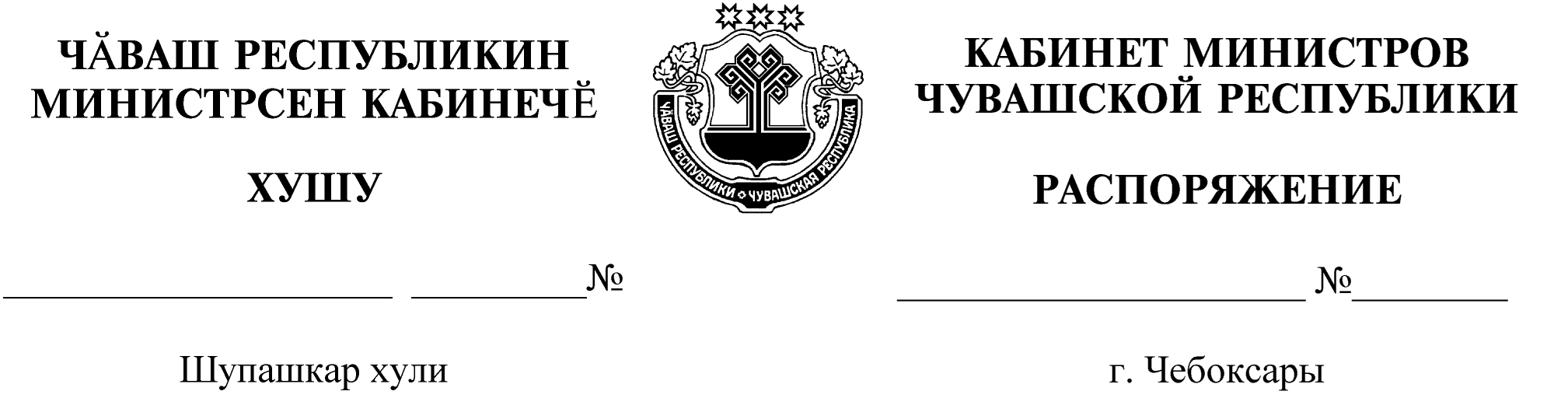 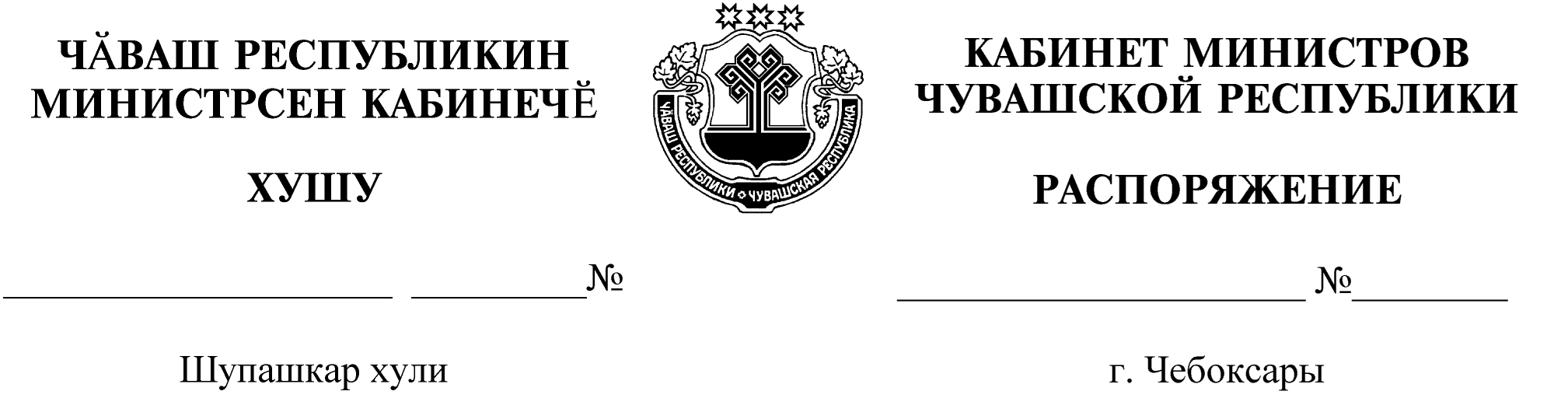 1. Назначить Хомченко Елену Игоревну на должность первого заместителя министра природных ресурсов и экологии Чувашской Республики.2. Министерству природных ресурсов и экологии Чувашской Республики заключить с Хомченко Еленой Игоревной срочный служебный контракт на период отсутствия государственного гражданского служащего Чувашской Республики, за которым сохранена должность государственной гражданской службы Чувашской Республики.Председатель Кабинета Министров          Чувашской Республики                                                                    О.Николаев